MOD	CL/89/1RESOLUTION 152 (Rev. )Improvement of management and follow-up of the defrayal 
of ITU expenses by Sector Members and AssociatesThe Plenipotentiary Conference of the International Telecommunication Union (),consideringthe provisions of Article 33 of the ITU Convention regarding the obligations of Member States, Sector Members and other entities in respect of defraying the expenses of the Union and the financial consequences of denunciation,furtherthe amendments made to No. 240 of the Convention  in order that denunciation shall take effect at the end of six months from the date when notification is received by the Secretary-General,recognizinga)	the rapid pace of the market and the financial realities faced by private-sector entities;b)	that it is essential to retain and attract more Sector Members and Associates, having regard to their invaluable contribution to the work of the Union;c)	that there is a need to ensure better follow-up and oversight of financial matters relating to Sector Members and Associates, on the part of both ITU and the Member States, in order to ensure increased stability in the finances of the Union;d)	that the rules and procedures regarding the oversight of financial matters relating to Sector Members and Associates should be  so as to be flexible and effective, and hence fully enforceable,recognizing furthera)	that the relevance and effectiveness of penalties applicable in the case of arrears may be questioned, since Sector Members' arrears are increasing more rapidly than those of Member States;b)	that, under the present framework, a Sector Member or an Associate in arrears is able to participate in ITU for at least three years before any sanction is imposed, and therefore may not have any incentive to submit a repayment schedule;c)	that the applicable time-frame for the imposition of suspension and exclusion must be shortened,resolves1	that simple changes of name and address of Sector Members or Associates shall be handled administratively, without charge;2	that, in the case of a merger between Sector Members or Associates of the same Sector, duly notified to the Secretary-General, No. 240 of the Convention shall not apply and shall thus not have the effect of requiring the Sector Member or the Associate resulting from the merger to pay more than one contribution for its participation in the work of the Sector concerned;3	that every new Sector Member or Associate shall, in respect of the year of its accession or admission, pay in advance a contribution calculated as from the first day of the month of accession or admission, as the case may be;4	that annual contributions for existing Sector Members or existing Associates will be invoiced in advance and no later than 15 September each year;5	that annual contributions for existing Sector Members or existing Associates become due for payment on 31 March each year;6	that, in the event of late payment, suspension of participation in ITU shall, in the case of a Sector Member or Associate, occur six months (180 days) after the date on which payment of the annual contribution was due, and in the absence of a negotiated and agreed repayment schedule, exclusion of a Sector Member or an Associate on grounds of non-payment shall occur three months (90 days) after the date of receipt of the notification of suspension;7	that Sector Members and Associates can be readmitted to the Union under the usual conditions and upon payment of membership contributions;8	that any difficulty (e.g. non-payment, mail returned due to lack of information regarding a new address) shall be immediately notified to the Member State which endorsed the Sector Member or the Associate,instructs the Secretary-General in consultation with the Directors of the Bureaux, to report to the Council on the implementation of this resolution, highlighting any difficulty that may be encountered and proposing further improvements, as appropriate,instructs the Councilto take appropriate measures to facilitate the implementation of this resolution,invites Member Statesas appropriate, to participate actively in the follow-up and oversight of financial matters relating to Sector Members and Associates.MOD	CL/89/2RESOLUTION 158 (Rev. )Financial issues for consideration by the CouncilThe Plenipotentiary Conference of the International Telecommunication Union (),considering a)	Article 28 of the ITU Constitution and Article 33 of the ITU Convention pertaining to the finances of the Union;b)	the need to ensure that, in each biennial budget,  are balanced;c)	the rules, procedures and financial arrangements for voluntary contributions and trust funds as specified in Annex 2 to the Financial Regulations,notinga)	the outcomes of the Council Working Group for the elaboration of the draft strategic plan and the draft financial plan for ;b)	the cost implications for ITU as a result of the role it has acquired in following up and implementing the relevant outcomes of both phases of the World Summit on the Information Society;c)	that there is a need to stabilize the elements of the financial plan during plenipotentiary conferences;d)	that the financial  of the Union, based on contributions by Member States and Sector Members, has continued to decrease;e)	the need to increase the  of the Union, possibly through increasing the sources of  of the Union or developing additional new financial mechanisms,noting furtherthe adoption of Resolution 151 () of the Plenipotentiary Conference, on results-based management, resolves to instruct the Council1	to study the following issues:i)	the possibility of generating additional  for ITU, including, if necessary, recommending modifications to the relevant articles of the Constitution and Convention and possibly through identifying new financial resources not related to the contributory units;ii)	the possibility of establishing mechanisms to afford greater financial stability for the Union, and to make recommendations in that regard;iii)	the  methodologies for the participation of Sector Members  Associates, including, inter alia,;2	to report to the next plenipotentiary conference on the results of this study.MOD	CL/89/3RESOLUTION 169 ()Admission of academia, universities and their associated research
 establishments to participate in the work of the three Sectors 
of the UnionThe Plenipotentiary Conference of the International Telecommunication Union (),recallingResolution 71 () of the World Telecommunication Standardization Assembly,consideringa)	that the participation of academia, universities and their associated research establishments in the three Sectors of the Union will benefit the work of the Sectors, particularly as these bodies address developments in modern technology within ITU's field of competence, while having a future vision allowing modern technologies and applications to be addressed in timely fashion;b)	that the scientific contribution of these bodies will far outweigh the level of financial contribution proposed to encourage their participation,resolves1	to admit academia, universities and their associated research establishments concerned with the development of telecommunications/ information and communication technology (ICT) to participate in the work of the three Sectors, pursuant to the provisions of this resolution, without the need for any amendment to Articles 2 and 3 of the ITU Constitution, for a trial period until the next plenipotentiary conference;2	to set the level of the financial contribution for such participation at one-sixteenth of the value of a contributory unit for Sector Members in the case of organizations from developed countries, and one-thirty second of the value of the contributory unit for Sector Members in the case of organizations from developing countries1 for defraying Union expenses;3	that acceptance of applications for participation shall be conditional on the support of the Member States of the Union to which the bodies belong, on the condition that this shall not constitute an alternative for those bodies currently listed with the Union as Sector Members or Associates,instructs the Council1	to add any additional conditions or detailed procedures to this resolution, if it deems appropriate;2	to submit a report on this participation to the next plenipotentiary conference, on the basis of an evaluation thereof by the advisory groups of the three Sectors, for a final decision to be taken on such participation;3	that such academia should not have a role in decision-making, including the adoption of resolutions or recommendations regardless of the approval procedure;4	that the application and approval process for academia, other than those mentioned in resolves 1, 2 and 3 above, should be the same as for Associates;5	to implement this resolution and fix the annual fee based on the proposed amount of one-sixteenth of the value of a contributory unit for Sector Members in the case of organizations from developed countries, and one-thirty second of the value of the contributory unit for Sector Members in the case of organizations from developing countries;6	to calculate the financial contributions and the conditions for admission on an ongoing basis, and report to the next plenipotentiary conference,further instructs the Radiocommunication Assembly, the World Telecommunication Standardization Assembly and the World Telecommunication Development Conferenceto mandate their respective Sector advisory groups to study, whether there is a need for any additional measures and/or arrangements to facilitate such participation that are not covered by Resolution 1 or relevant recommendations of the above-mentioned assemblies and conference, and adopt such modalities, if they deem it necessary or required, and report the results through the Directors to the Council,instructs the Secretary-General and the Directors of the three Bureaux to take necessary and appropriate action in order to implement this resolution.MOD	CL/89/4RESOLUTION 170 ()Admission of Sector Members from developing countries1 to
 participate in the work of the ITU Radiocommunication Sector 
and the ITU Telecommunication Standardization SectorThe Plenipotentiary Conference of the International Telecommunication Union (),recallingResolution 74 () of the World Telecommunication Standardization Assembly, consideringa)	that participation in the work of the ITU Radiocommunication Sector (ITU-R) and the ITU Telecommunication Standardization Sector (ITU-T) of Sector Members from the category of developing countries with an annual per capita income of less than USD 2 000 according to the United Nations Development Programme classification will benefit the work of both Sectors as well as the countries they represent, helping to close the standardization gap which still exists between the developed and developing countries within the two Sectors, especially in relation to this category of developing countries;b)	that allowing them to participate in the work of either of the two Sectors on favourable financial terms in respect of each Sector will encourage them to join these two Sectors, according to their needs;c)	that this participation will not require any amendment of Articles 2 and 3 of the ITU Constitution for a trial period to end 2014, when the next plenipotentiary conference will be held,resolves1	to allow Sector Members from the category of developing countries mentioned above to participate in the work of ITU-R and ITU-T pursuant to the provisions of this resolution;2	to set the level of financial contribution for such participation at one-sixteenth of the value of a contributory unit for Sector Members for defraying Union expenses;3	that acceptance of applications for participation shall be conditional on the support of the Member State to which the Sector Member belongs, on fulfilment of the criterion in the footnote to this resolution by each applicant for membership, and also on the applicant not currently being listed with the Union as a Sector Member contributing the minimum one-half of the value of a contributory unit for Sector Members or as an Associate in the Sector,instructs the Council1	to add any additional conditions or detailed procedures that may be required;2	to submit a report on this participation to the next plenipotentiary conference on the basis of an evaluation thereof by the respective Sector advisory groups, so as to enable the Plenipotentiary Conference to make a final decision on such participation in the light of the report and the proposals therein._____________________Plenipotentiary Conference (PP-14)
Busan, 20 October – 7 November 2014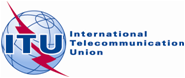 PLENARY MEETINGDocument 89-E18 October 2014Original: EnglishReport by the CouncilReport by the CouncilPROPOSED REVISIONS TO RESOLUTIONS 152, 158, 169 AND 170PROPOSED REVISIONS TO RESOLUTIONS 152, 158, 169 AND 170SummaryThis document presents proposed revisions to Resolutions 152 (Rev. Guadalajara, 2010), 158 (Rev. Guadalajara, 2010), 169 (Guadalajara, 2010) and 170 (Guadalajara, 2010).Action requiredThe Plenipotentiary Conference is invited to consider the proposed revisions, taking into account other relevant documents including modifications to the resolutions proposed by Member States.____________ReferenceDocuments C14/45, C14/92Decision 563 (MOD)